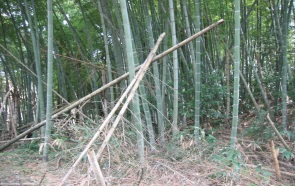 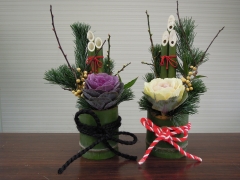 〈日時〉 平成２６年１２月１３日（土）　９：３０～１１：３０〈場所〉 金沢森林組合本所 （金沢市永安町７７） 〈対象〉 親子（小学生以上）　先着２５人程度　※大人のみの参加もＯＫです〈費用〉 無料　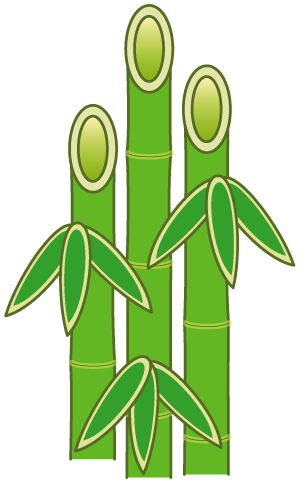 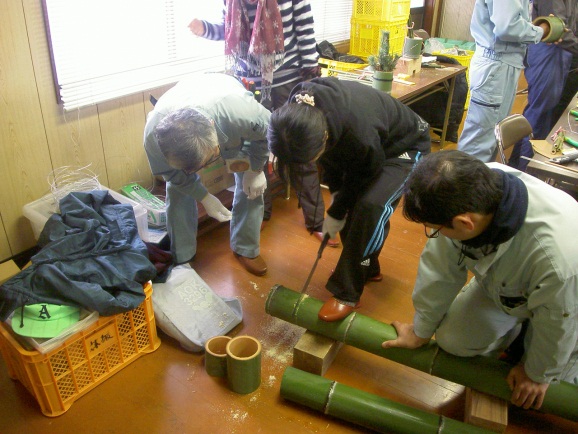 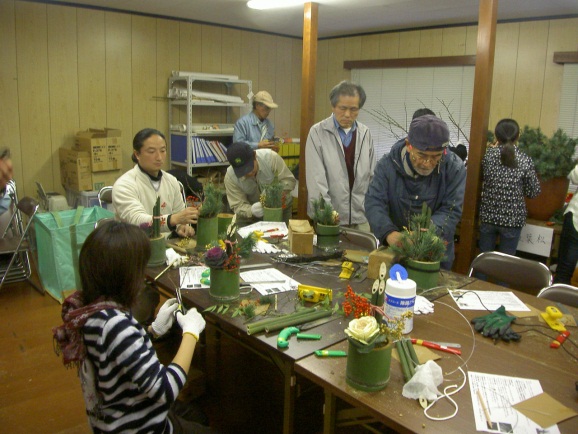 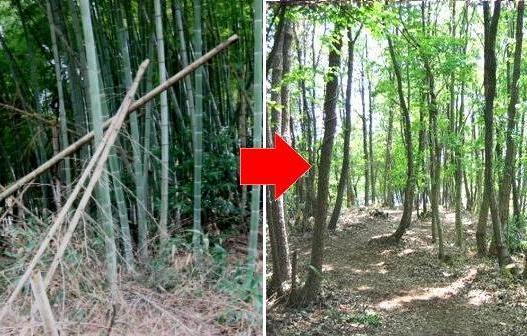 主催　金沢市　　運営　金沢市林業振興協議会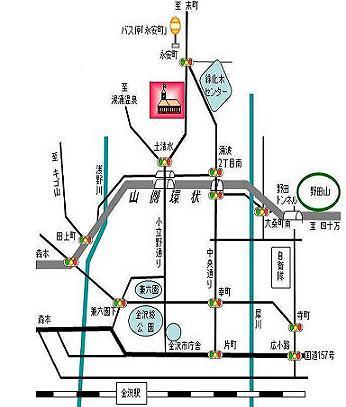 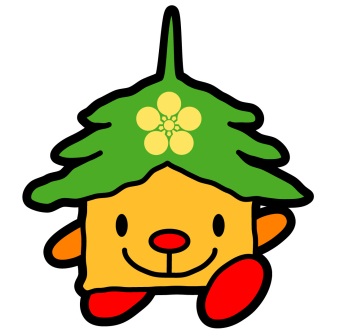 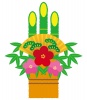 あて先金沢市森林再生課ＦＡＸ　076-222-7291竹やぶバスターズ②　「ミニ門松作り」　参加申込書日時　：　平成２６年１２月１３日（土）　　９：３０～１１：３０　　場所　：　金沢森林組合本所　（金沢市永安町７７）　※申込締切　　１２月１０日（水）まで以下の申込事項を記入の上、お申し込みください。竹やぶバスターズ②　「ミニ門松作り」　参加申込書日時　：　平成２６年１２月１３日（土）　　９：３０～１１：３０　　場所　：　金沢森林組合本所　（金沢市永安町７７）　※申込締切　　１２月１０日（水）まで以下の申込事項を記入の上、お申し込みください。